Федеральное государственное бюджетное образовательное учреждение высшего образования«Кемеровский государственный университет»На правах рукописи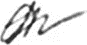 ФРОЛОВА НИНА АНАТОЛЬЕВНАНАУЧНОЕ ОБОСНОВАНИЕ И ПРАКТИЧЕСКИЕ АСПЕКТЫ ФОРМИРОВАНИЯ КАЧЕСТВА И БЕЗОПАСНОСТИКОНДИТЕРСКИХ ИЗДЕЛИЙ ФУНКЦИОНАЛЬНОЙ НАПРАВЛЕННОСТИСпециальность: 05.18.15 - технология и товароведение пищевых продуктов и функционального и специализированного назначенияи общественного питанияДИССЕРТАЦИЯна соискание учёной степени доктора технических наукНаучный консультант: доктор технических наук, профессорРезниченко И.Ю.2022СОДЕРЖАНИЕИсследование показателей качества и фитохимического профиля со- ков ягод лимонника китайского (Schisándra chinénsis), винограда амур-ского (Vitis Amurensis)Разработка технологии получения фитопорошков ягод лимонника ки- тайского (Schisándra chinénsis), боярышника обыкновенного (Crataegus laevigata), винограда амурского (Vitis Amurensis)Глава 7. РАЗРАБОТКА ТЕХНОЛОГИИ ФУНКЦИОНАЛЬНЫХ КОНДИТЕРСКИХ ИЗДЕЛИЙ НА ОСНОВЕ АДАПТОГЕННО-АН-142146ТИОКСИДАНТНОГО СЫРЬЯ	153Технология и анализ качества начинки для кондитерских изделий функциональной направленности	154Технология и анализ качества ириса функциональной направленно-сти	162Технология и анализ качества желейного мармелада функциональ-ной направленности	169Обеспечение контроля и безопасности производства кондитерских изделий функциональной направленности	177Исследование влияния введения продуктов переработки адапто-генно-антиоксидантного сырья на срок годности кондитерских изделий	178Глава 8. ОЦЕНКА ЭФФЕКТИВНОСТИ УПОТРЕБЛЕНИЯ КОН- ДИТЕРСКИХ ИЗДЕЛИЙ ФУНКЦИОНАЛЬНОЙ НАПРАВЛЕННО-СТИ	182Глава 9. ОЦЕНКА ЭКОНОМИЧЕСКОЙ ЭФФЕКТИВНОСТИ ПРОИЗВОДСТВА КОНДИТЕРСКИХ ИЗДЕЛИЙ ФУНКЦИО-НАЛЬНОЙ НАПРАВЛЕННОСТИ	192ЗАКЛЮЧЕНИЕ	195СПИСОК ЛИТЕРАТУРЫ	199Приложение А. Анкета	238Приложение Б. Протокол испытаний мармелада желейного «Сила леса» Приложение В. Протокол испытаний ириса тираженного «Сила леса» Приложение Г. Протокол спектрального анализа начинки кондитерской«Сила леса»Приложение Д. Протокол спектрального анализа ириса тираженного«Сила леса»Приложение Е. Протокол спектрального анализа мармелада желейного«Сила леса»Приложение Ж. Акт промышленной апробации и внедрения технологии начинки кондитерской «Сила леса»Приложение З. Акт промышленной апробации и внедрения технологии ириса тираженного «Сила леса»240242244245246247248Приложение И. Акт промышленной апробации и внедрения технологии мармелада желейного «Сила леса»	249Приложения К. Технические условия и технологическая инструкция напроизводство мармелада желейного «Сила леса»Приложения Л. Технические условия и технологическая инструкция на производство ириса тираженного «Сила леса»Приложения М. Технические условия и технологическая инструкция на производство начинки кондитерской «Сила леса»Приложение Н. Рабочий лист ХАССП производства начинки кондитер- ской «Сила леса»Приложение О. Рабочий лист ХАССП производства ириса тираженного«Сила леса»Приложение П. Рабочий лист ХАССП производства желейного марме- лада «Сила леса»250252254256260264 ЗАКЛЮЧЕНИЕРезультаты проведенного научно-практического обоснования методоло- гического подхода формирования качества и безопасности кондитерских изде- лий функциональной направленности в рамках предложенной в работе концеп- ции профилактики холодового воздействия способствуют решению социально значимой задачи улучшения качества жизни путем повышения резистентности организма человека. Материалы собственных исследований позволяют сделать следующие выводы:Определена методологическая схема, базирующаяся на научной концеп- ции разработки кондитерских изделий функциональной направленности, в част- ности обладающих адаптогенно-антиоксидантными свойствами, которая вклю- чает: выбор объекта функционального продукта, выбор функциональной до- бавки, определение регламентированных показателей качества, идентификацию и подтверждение функциональных свойств готовых изделий.Анализ химического состава свежих ягод лимонника китайского, вино- града амурского, боярышника обыкновенного и элеутерококка колючего (2016- 2019гг.) показал высокое содержание биологически активных веществ, что поз- волило обосновать его использование в производстве кондитерских изделий функ- циональной направленности. Максимальное содержание аскорбиновой кислоты (132,85±12,16 мг/100 г), железа (8,25±0,18 мг/100г) и фосфора (380,23±2,11 мг/100г) обнаружено в ягодах лимонника китайского. Плоды винограда амур- ского содержат большое количество калия (630,02±10,81 мг/100г), плоды бо- ярышника обыкновенного - магния (142,4 ±12,2 мг/100г); корень элеутерококка колючего – фенольных соединений (2132,18±28,81 %).Определены оптимальные параметры биокаталитической обработки ягод лимонника китайского, винограда амурского, боярышника обыкновенногоферментными препаратами. Установлено, что бланширование ягод при темпе- ратуре 80-900С в течение 1-2 минут и обработка ферментным препаратом Pectinex XXL в количестве 0,03% увеличивает выход сока ягод, концентрацию антоцианов и процианидина B2: для ягод лимонника на 75 см3/кг, 119 мг/ 100 г и 6 мг /кг соответственно; для ягод винограда амурского на 86 см3 / кг, 150 мг/100 г и 6 мг /кг соответственно.Определены рациональные параметры процесса экстракции ягод бо- ярышника обыкновенного и корня элеутерококка колючего. Для ягод боярыш- ника – предварительная обработка ферментным препаратом Pectinex XXL в ко- личестве 0,03% в течение 2 часов с последующим экстрагированием в течение 6 суток в 40 %-ном растворе этанола с гидромодулем сырье: экстрагент 1:1; для корня элеутерококка это настаивание в 40 %-ном растворе этанола с гидромоду- лем сырье: экстрагент 1:5 в течение 8 суток. Исследования фитохимического профиля экстрактов позволили установить, что экстракты боярышника обыкно- венного обладают более сильной антиоксидантной активностью по сравнению с экстрактами корня элеутерококка, которые проявляют выраженные адаптоген- ные свойства за счет содержания лигнанов и элеутерозидов. Установлены пара- метры сушки жома плодово-ягодного сырья, полученного при производстве со- ков и экстрактов, определена его пищевая ценность и регламентируемые пока- затели качества полученных порошков, что позволяет использовать их в произ- водстве кондитерских изделий для дополнительного обогащения пищевыми во- локнами.